Publicado en  el 18/02/2015 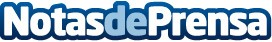 Oxfam Intermón busca mujeres que avanzan y hacen avanzarDatos de contacto:Nota de prensa publicada en: https://www.notasdeprensa.es/oxfam-intermon-busca-mujeres-que-avanzan-y Categorias: Sociedad Solidaridad y cooperación http://www.notasdeprensa.es